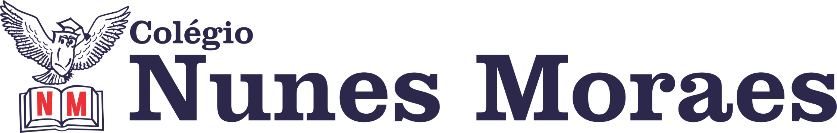 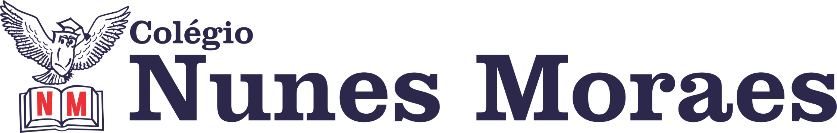 DIA: 29 DE MAIO DE 2020 - 5°ANO E.F1ªAULA: MATEMÁTICA Componente Curricular: Matemática - Capítulo 6 – NúmerosObjeto de Conhecimento: Valores expressos na forma decimal; Comparação e ordenação de quantias; Representação na reta numérica de números racionais na forma decimal.Aprendizagens Essenciais:Ler e escrever quantias expressas na forma decimal;Comparar valores monetários brasileiros e determinar e equivalência entre eles em situações de compra e venda;Localizar, na reta numérica, quantias expressas na forma decimal.Olá, querido(a) aluno(a)!Hoje, você vai estudar usando um roteiro de estudo. Mas o que é um roteiro de estudo? É um passo a passo pensado para te auxiliar a estudar o assunto da aula em vídeo de uma maneira mais organizada.Fique ligado!O roteiro a seguir é baseado no modelo de ensino à distância, em que você vai estudarusando seu livro de Matemática, aula em vídeo e WhatsApp.Link da aula: https://youtu.be/EOS9o2FWVGYPasso 1: (Clique no link e assista a videoaula, pause sempre que achar necessário) Os próximos passos se referem ao detalhamento da videoaula.Passo 2: Acompanhe a revisão do conteúdo da aula anterior: conclusão do estudo com valores monetários utilizando a notação decimal, escrita mista e situações-problema. Passo 3: Acompanhe a explanação sobre o conteúdo da nossa videoaula de hoje: Revisão dos conteúdos do capítulo, a partir da seção: Para Relembrar, página 42 e 43. Passo 4: Observe a orientação da professora para a atividade das páginas 40 e 41, questões 8 a 14.  Pause o vídeo sempre que a professora pedir e realize a atividade, depois acompanhe a correção. Passo 5: Explicação da atividade de casa, página 6 e 7 do livro de atividades suplementares. ( mandar a foto da atividade para o WhatsApp) 2ªAULA: GEOGRAFIA Componente Curricular: Geografia - Capítulo 6Link da aula: https://youtu.be/Z3x6QKU6Ho8Olá aluno!Hoje você vai estudar usando um roteiro de estudo. Mas o que é um roteiro de estudo?É um passo a passo pensado para te auxiliar a estudar o assunto da aula em vídeo de uma maneira mais organizada.Fique ligado!O roteiro a seguir é baseado no modelo de ensino a distância, em que você vai estudar usando seu material SAS, a aula em vídeo e WhatsApp.Passo 01 – Correção da atividade da página 90(questão 03) e página 93(questão 02). Relembrar o que foi estudado sobre agricultura e pecuária na aula passada.Passo 02 – Leitura de “Extrativismo” da página 94 e 95. Passo 03 – Leitura de “O extrativismo e o ambiente” da página 96. Conheça sobre os riscos de contaminação pelo mercúrio acessando o link: http://qr.portalsas.com.br/UNgPasso 04 – Atividade “Agora é com você” da página 97(questão 01). A seringueira é uma árvore nativa da Região Amazônica, porém ela foi introduzida em outras regiões como no Sudeste. Atualmente, São Paulo é o maior produtor de látex natural. Para aprofundar seus conhecimentos acesse o link:  http://qr.portalsas.com.br/1kOcPasso 05 – Leitura de “Maré negra” em “Ler e Descobrir” da página 98 e atividade da página 99(questões 01 a 03). Passo 06 – Atividade em “Explore seus conhecimentos” das páginas 100 e 101(questões 01 e 05).Passo 07 – Atividade de casa: “Agora é com você” da página 97(questão 02). Mandar a foto das páginas 99 e 101 resolvidas pelo WhatsApp para as respectivas professoras.Passo 08 – Leitura do “Para relembrar” das páginas 102 e 103.3ªAULA: ARTECapítulo 6 Unidade temática: TeatroObjeto de Conhecimento: Aspectos da teatralidade circense: o circo-teatro, suas tipologias e os palhaços.Aprendizagens Essenciais:Reconhecer e apreciar formas distintas de manifestações do teatro presentes em diferentes contextos, aprendendo a ver e a ouvir histórias dramatizadas e cultivando a percepção, o imaginário, a capacidade de simbolizar e o repertório ficcional.Olá, querido(a) aluno(a)!Hoje, você vai estudar usando um roteiro de estudo. Mas o que é um roteiro de estudo? É um passo a passo pensado para te auxiliar a estudar o assunto da aula em vídeo de uma maneira mais organizada.Fique ligado!        O roteiro a seguir é baseado no modelo de ensino à distância, em que você vai estudar usando seu livro de arte aula em vídeo e WhatsApp.Link da aula: https://youtu.be/9Lfp1kQvJaIPasso 1: (Clique no link e assista a videoaula, pause sempre que achar necessário) Os próximos passos se referem ao detalhamento da videoaula.Passo 2: Acompanhe a revisão do conteúdo da aula anterior. Páginas 70 e 71.Passo 3: Acompanhe a exposição das imagens pedidas na atividade da página 73, Espaço Risada, onde cada aluno enviará (se possível) uma foto engraçada, apresentando alguma expressão facial ou corporal, com o objetivo de promover risadas da turma.  Essa atividade será socializada também na lista de transmissão da turma no WathsApp.Passo 4: Orientação para a atividade de casa página 72. Mandar a foto da atividade pelo para o WhatsApp). 